
Phone: (605) 763-5096		Fax: (605) 763-2206
Website: http://sp.gayvillevolin.k12.sd.us/sildl	Email: jason.selchert@k12.sd.us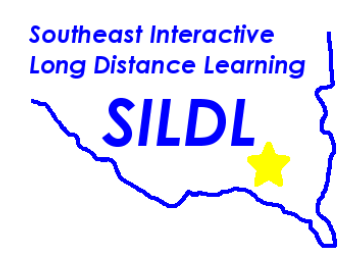 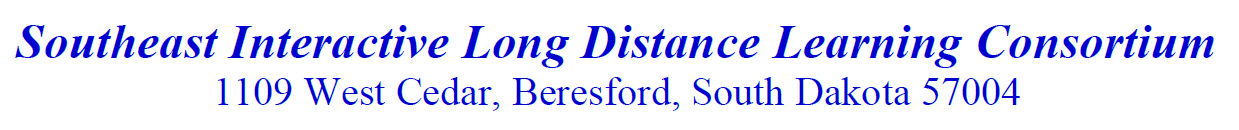 AgendaSILDL Board of Directors
WEDNESDAY, MAY 21, 201410:00 A.M.Chef Dominique’s Banquet Facility
230 S. Phillips AvenueCall to Order (10:00 am)Approve Minutes of Last MeetingFinancial ReportApprove Bills – Cheryl          Motion___________   Second_______________  Vote___________
Approve Agenda                    Motion____________Second________________Vote___________				     ReportsBonnie OverwegJason SelchertUpdate on RegistrationUpdate on Mount MartyDiscussion/ActionBudget for 2014-2015Coordinator Contract for ServiceSILDL AgreementService with Dakota AcademicOther
Adjournment
Next Meeting:  Aug. ?  - Royal Fork 11:00 a.m.